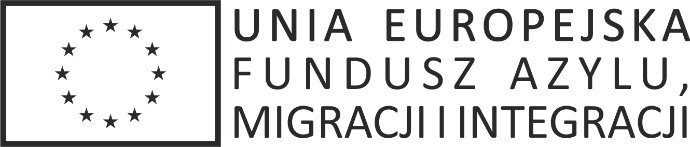 Załącznik nr 1 do SIWZ……………………………..…….., dnia ………………..…..….FORMULARZ OFERTOWY (postępowanie nr  AL.-ZP.272/18/18/ZP/PN)……………………………………………….					         (pieczęć nagłówkowa wykonawcy)DANE WYKONAWCY*(Wykonawców - w przypadku oferty wspólnej, ze wskazaniem pełnomocnika):OFERTANawiązując do prowadzonego postępowania o udzielenie zamówienia publicznego w trybie przetargu nieograniczonego pn. 	Świadczenie usługi tłumaczeń ustnych i pisemnych dla cudzoziemców w ramach projektu pn. „Integracja, adaptacja, akceptacja. Wsparcie obywateli państw trzecich zamieszkałych na Dolnym Śląsku” współfinansowanego  z Programu Krajowego Funduszu Azylu, Migracji i Integracji w siedzibie DUW we Wrocławiu (część I) oraz w Delegaturach DUW: w Legnicy (część II) i w Wałbrzychu (część III), oferujemy wykonanie powyższego zadania zgodnie z wymogami SIWZ za poniższą cenę:oferowana cena za wykonanie przedmiotu zamówienia wynosi:ZADANIE NR 1TABELA ATABELA BUwaga: Deklarowane ilości godzin i stron przyjęte zostały na potrzeby wyceny i oceny ofert. Sposób realizacji 
i rozliczenia przedmiotu zamówienia określony jest w opisie przedmiotu zamówienia oraz w projekcie umowy. Zamawiający zastrzega sobie możliwość zmiany ilości stron/godzin w zależności od zapotrzebowania.ZADANIE NR 2TABELA ATABELA BUwaga: Deklarowane ilości godzin i stron przyjęte zostały na potrzeby wyceny i oceny ofert. Sposób realizacji 
i rozliczenia przedmiotu zamówienia określony jest w opisie przedmiotu zamówienia oraz w projekcie umowy.Zamawiający zastrzega sobie możliwość zmiany ilości stron/godzin w zależności od zapotrzebowania.ZADANIE NR 3TABELA ATABELA BUwaga: Deklarowane ilości godzin i stron przyjęte zostały na potrzeby wyceny i oceny ofert. Sposób realizacji i rozliczenia przedmiotu zamówienia określony jest w opisie przedmiotu zamówienia oraz w projekcie umowy.Zamawiający zastrzega sobie możliwość zmiany ilości stron/godzin w zależności od zapotrzebowania.  Deklarujemy wykonanie przedmiotu zamówienia w terminie: od dnia podpisania umowy do dnia 
30.11.2019 r.Oświadczamy, że: a)     w zakresie zadania nr I przedmiot zamówienia realizowany będzie przez ……. (wpisać ilość) osoby zatrudnione na podstawie umowy o pracę,b)      w zakresie zadania nr II przedmiot zamówienia realizowany będzie przez ……. (wpisać ilość) osoby zatrudnione na podstawie umowy o pracę,c)      w zakresie zadania nr III przedmiot zamówienia realizowany będzie przez ……. (wpisać ilość) osoby zatrudnione na podstawie umowy o pracę.[Uwaga! Deklarowana realizacja przedmiotu zamówienia przez osoby zatrudnione na podstawie umowy 
o pracę stanowi kryterium oceny ofert. Za wskazanie jednej osoby do realizacji zamówienia, która jest zatrudniona na podstawie umowy o pracę - Wykonawca otrzyma 10 punktów. Za wskazanie dwóch lub więcej osób do realizacji zamówienia, które są zatrudnione na podstawie umowy o pracę - Wykonawca otrzyma 20 punktów.Weryfikacja zatrudnienia na podstawie umowy o pracę w celu przyznania punktów w niniejszym kryterium dla każdego z zadań, odbędzie się na podstawie oświadczenia złożonego przez Wykonawcę odpowiednio w punktach 5,6,7. W niniejszym kryterium uzyskać można maksymalnie 20 punktów, co odpowiada wykazaniu dwóch lub więcej osób do realizacji zamówienia. W przypadku nie wskazania liczby osób Wykonawca otrzyma 0 pkt].Oświadczamy, że: a)     w zakresie zadania nr I oferujemy wykonanie tłumaczenia pisemnego 10 stron dokumentów w terminie …….dni roboczych(maks. 4 dni), b)     w zakresie zadania nr II oferujemy wykonanie tłumaczenia pisemnego 10 stron dokumentów w terminie …….dni roboczych(maks. 4 dni),c)  w zakresie zadania nr III oferujemy wykonanie tłumaczenia pisemnego 10 stron dokumentów w terminie …….dni roboczych(maks. 4 dni),[Uwaga! Deklarowany termin realizacji tłumaczenia stanowi kryterium oceny ofert. Ocenie podlegać będzie skrócenie terminu na wykonanie tłumaczenia pisemnego 10 stron dokumentów w stosunku do terminu maksymalnego określonego w opisie przedmiotu zamówienia, tj. 4 dni roboczych.- za zaoferowanie skrócenia terminu o 3 dni robocze - Wykonawca otrzyma 30 punktów;- za zaoferowanie skrócenia terminu o 2 dni robocze - Wykonawca otrzyma 20 punktów;- za zaoferowanie skrócenia terminu o 1 dzień roboczy - Wykonawca otrzyma 10 punktów. W przypadku nie wskazania terminu wykonania tłumaczenia Wykonawca otrzyma 0 pkt, co odpowiada zadeklarowaniu wykonania tłumaczenia w terminie 4 dni roboczych].Oświadczam, że w zakresie zadania nr I:przedmiot zamówienia realizowany będzie przez Panią/Pana ……………………………. ,ww. osoba wpisana jest na listę tłumaczy przysięgłych w zakresie języka angielskiego,b)  dysponuję ww. osobą na podstawie …………………………………. (np. umowa o pracę, umowa zlecenie) **przedmiot zamówienia realizowany będzie przez Panią/Pana ……………………………. ,ww. osoba wpisana jest na listę tłumaczy przysięgłych w zakresie języka ukraińskiego,b)  dysponuję ww. osobą na podstawie …………………………………. (np. umowa o pracę, umowa zlecenie) **   przedmiot zamówienia realizowany będzie przez Panią/Pana ……………………………. ,ww. osoba wpisana jest na listę tłumaczy przysięgłych w zakresie języka rosyjskiego,dysponuję ww. osobą na podstawie …………………………………. (np. umowa o pracę, umowa zlecenie) **Oświadczam, że w zakresie zadania nr II:przedmiot zamówienia realizowany będzie przez Panią/Pana ……………………………. ,ww. osoba wpisana jest na listę tłumaczy przysięgłych w zakresie języka angielskiego,b)  dysponuję ww. osobą na podstawie …………………………………. (np. umowa o pracę, umowa zlecenie) **przedmiot zamówienia realizowany będzie przez Panią/Pana ……………………………. ,ww. osoba wpisana jest na listę tłumaczy przysięgłych w zakresie języka ukraińskiego,b)  dysponuję ww. osobą na podstawie …………………………………. (np. umowa o pracę, umowa zlecenie) **   przedmiot zamówienia realizowany będzie przez Panią/Pana ……………………………. ,ww. osoba wpisana jest na listę tłumaczy przysięgłych w zakresie języka rosyjskiego,dysponuję ww. osobą na podstawie …………………………………. (np. umowa o pracę, umowa zlecenie) **Oświadczam, że w zakresie zadania nr III:przedmiot zamówienia realizowany będzie przez Panią/Pana ……………………………. ,ww. osoba wpisana jest na listę tłumaczy przysięgłych w zakresie języka angielskiego,b)  dysponuję ww. osobą na podstawie …………………………………. (np. umowa o pracę, umowa zlecenie) **przedmiot zamówienia realizowany będzie przez Panią/Pana ……………………………. ,ww. osoba wpisana jest na listę tłumaczy przysięgłych w zakresie języka ukraińskiego,b)  dysponuję ww. osobą na podstawie …………………………………. (np. umowa o pracę, umowa zlecenie) **   przedmiot zamówienia realizowany będzie przez Panią/Pana ……………………………. ,ww. osoba wpisana jest na listę tłumaczy przysięgłych w zakresie języka rosyjskiego,dysponuję ww. osobą na podstawie …………………………………. (np. umowa o pracę, umowa zlecenie) **OŚWIADCZENIAOświadczamy, że wynagrodzenie brutto podane w niniejszym formularzu zawiera wszystkie koszty wykonania zamówienia, jakie ponosi Zamawiający w przypadku wyboru niniejszej oferty i obejmuje pełny zakres przedmiotu zamówienia opisanego w dokumentacji przetargowej.Oświadczamy, że zapoznaliśmy się ze SIWZ, w tym także z projektem umowy i nie wnosimy do nich żadnych zastrzeżeń oraz przyjmujemy warunki w nich zawarte.Zobowiązujemy się, w przypadku wybrania naszej oferty, do podpisania umowy w miejscu i terminie wyznaczonym przez Zamawiającego oraz na warunkach określonych w projekcie umowy stanowiącym załącznik nr 4 do SIWZ.Oświadczamy, że wyrażamy zgodę na zawarcie umowy po upływie terminu związania ofertą, jeżeli Zamawiający przekaże wykonawcom informację o wyborze oferty najkorzystniejszej przed upływem terminu związania ofertą.Oświadczamy, że jesteśmy związani niniejszą ofertą przez okres 30 dni od upływu terminu składania ofert.Następujące usługi zamierzamy zlecić podwykonawcom:Oświadczamy, że jesteśmy/nie jesteśmy płatnikami podatku VAT zgodnie z ustawą z dnia 11 marca 
2004 r. o podatku od towarów i usług (t.j. Dz. U. z 2017 r. poz. 1221, z późn. zm.).Oświadczamy, że uwzględniliśmy zmiany i dodatkowe ustalenia wynikłe w trakcie procedury przetargowej stanowiące integralną część SIWZ, wyszczególnione we wszystkich przesłanych i umieszczonych na stronie internetowej pismach Zamawiającego (www.bip.duw.pl).Oferta złożona na ........ kolejno ponumerowanych i zapisanych stronach od strony numer ….... do strony numer ...... (łącznie z załącznikami).Integralną część oferty stanowią załączone wykazy, dokumenty i oświadczenia.Informujemy, że informacje składające się na ofertę, zawarte na stronach ……………….. stanowią tajemnicę przedsiębiorstwa w rozumieniu przepisów ustawy o zwalczaniu nieuczciwej konkurencji i jako takie nie mogą być ogólnie udostępnione.Uwaga: Zastrzeżone informacje winny być odpowiednio oznaczone na właściwym dokumencie widocznym napisem „tajemnica przedsiębiorstwa” i złożone w odrębnej kopercie wewnętrznej, a na ich miejscu w dokumentacji zamieszczone stosowne odsyłacze.Zarejestrowane nazwy i adresy wykonawców występujących wspólnie*:……………………………………………………………………………………………………………………………………………………………………………………………………………………………………Oświadczamy, że: jesteśmy/nie jesteśmy1 małym przedsiębiorstwem lub średnim przedsiębiorstwem.W sytuacji, gdy o udzielenie zamówienia starają się wykonawcy występujący wspólnie – powyższą treść oświadczenia należy powielić i wypełnić oddzielnie dla każdego podmiotu. Jest to informacja podawana wyłącznie do celów statystycznych.…………………………………………………………………	                                                                                                                        Podpis składającego ofertę1.Nazwa wykonawcy:………………………………………………………………………………………............Adres:…………………………………………………………………..……………………………………….….NIP:……………………………………….…     REGON:……………….………………….…….……….……Telefon: ……………………………….		Faks:……………..………………………...……….e-mail: ……………………………….........................................................................................................2.*Nazwa wykonawcy:……………………………………………………………………………………............Adres:…………………………………………………………………..…………………………………..….….NIP:……………………………………….…     REGON:………………….………………….…………….…Telefon: ……………………………….		Faks:……………..………………………..……….e-mail: ………………………………........................................................................................................Średnia wartość netto za godzinę tłumaczenia ustnego (w zł)Ilość godzin Kwota netto (w zł)270Średnia wartość netto za stronę tłumaczeniową tłumaczenia zwykłego (w zł)Ilość stronKwota netto(w zł)60Średnia wartość netto za stronę tłumaczeniową tłumaczenia przysięgłego (w zł)Ilość stronKwota netto(w zł)240Łączna kwota netto dla zadania nr 1(w zł)[suma kwot netto z tabeli A]Stawka należnego podatku VAT dla zadania nr 1 (podać stawkę)Cena dla zadania nr 1(w zł)Średnia wartość netto za godzinę tłumaczenia ustnego(w zł)Ilość godzin Kwota netto (w zł)90Średnia wartość netto za stronę tłumaczeniową tłumaczenia zwykłego (w zł)Ilość stronKwota netto (w zł)20Średnia wartość netto za stronę tłumaczeniową tłumaczenia przysięgłego (w zł)Ilość stron Kwota netto (w zł)80Łączna kwota netto dla zadania nr 2(w zł)[suma kwot netto z tabeli A]Stawka należnego podatku VAT dla zadania nr 1 (podać stawkę)Cena dla zadania nr 2(w zł)Średnia wartość netto za godzinę tłumaczenia ustnego(w zł)Ilość godzin Kwota netto (w zł)90Średnia wartość netto za stronę tłumaczeniową tłumaczenia zwykłego (w zł)Ilość stronKwota netto (w zł)20Średnia wartość netto za stronę tłumaczeniową tłumaczenia przysięgłego (w zł)Ilość stron Kwota netto (w zł)80Łączna kwota netto dla zadania nr 3(w zł)[suma kwot netto z tabeli A]Stawka należnego podatku VAT dla zadania nr 1 (podać stawkę)Cena dla zadania nr 3(w zł)Lp.Część zamówienia, której wykonanie wykonawca zamierza powierzyć podwykonawcyNazwa firmy podwykonawcy1.2.…